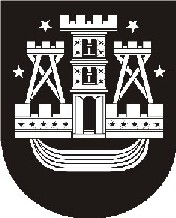 KLAIPĖDOS MIESTO SAVIVALDYBĖS TARYBASPRENDIMASDĖL Klaipėdos miesto savivaldybės tarybos . GEGUŽĖS 29 d. sprendimO Nr. T2-204 „DĖL BIUDŽETINĖS ĮSTAIGOS KLAIPĖDOS MIESTO GLOBOS NAMŲ NUOSTATŲ PATVIRTINIMO“ PAKEITIMO2015 m. rugsėjis 24 d. Nr. T2-235KlaipėdaVadovaudamasi Lietuvos Respublikos vietos savivaldos įstatymo 18 straipsnio 1 dalimi ir Lietuvos Respublikos biudžetinių įstaigų įstatymo 4 straipsnio 3 dalies 1 punktu, Klaipėdos miesto savivaldybės taryba nusprendžia:1. Pakeisti Biudžetinės įstaigos Klaipėdos miesto globos namų nuostatus, patvirtintus Klaipėdos miesto savivaldybės tarybos . gegužės 29 d. sprendimu Nr. T2-204 „Dėl Biudžetinės įstaigos Klaipėdos miesto globos namų nuostatų patvirtinimo“:1.1. pakeisti 1 punktą ir jį išdėstyti taip:„1. Klaipėdos miesto globos namai (toliau – Globos namai) yra biudžetinė įstaiga, teikianti viešąsias socialines (trumpalaikės / ilgalaikės socialinės globos) paslaugas Klaipėdos miesto gyventojams, išlaikoma iš savivaldybės biudžeto. Globos namų savininkė yra Klaipėdos miesto savivaldybė (toliau – Savivaldybė). Globos namų savininko teises ir pareigas įgyvendina Savivaldybės taryba, kuri:1.1. tvirtina ir keičia Globos namų nuostatus;1.2. priima sprendimą dėl Globos namų buveinės pakeitimo;1.3. priima sprendimą dėl Globos namų reorganizavimo ar likvidavimo;1.4. priima sprendimą dėl Globos namų filialo steigimo ir jo veiklos nutraukimo;1.5. skiria ir atleidžia likvidatorių arba sudaro likvidacinę komisiją ir nutraukia jos įgaliojimus;1.6. sprendžia kitus Lietuvos Respublikos įstatymuose bei teisės aktuose ir Globos namų nuostatuose jos kompetencijai priskirtus klausimus.“;1.2. pakeisti 2 punktą ir jį išdėstyti taip:„2. Globos namai savo veikloje vadovaujasi Lietuvos Respublikos Konstitucija, Lietuvos Respublikos įstatymais, Lietuvos Respublikos Vyriausybės nutarimais, Lietuvos Respublikos socialinės apsaugos ir darbo ministro įsakymais, Savivaldybės tarybos sprendimais, šiais nuostatais, vykdo Savivaldybės administracijos direktoriaus, Socialinių reikalų departamento direktoriaus ir Socialinės paramos skyriaus vedėjo įsakymus.“;1.3. pakeisti 3 punktą ir jį išdėstyti taip:„3. Globos namų veiklą koordinuoja Savivaldybės administracijos Socialinių reikalų departamento Socialinės paramos skyrius.“;1.4. papildyti 4 punktą ir jį išdėstyti taip:„4. Globos namai yra viešasis juridinis asmuo, turintis ūkinį, finansinį, organizacinį ir teisinį savarankiškumą, savo antspaudą, sąskaitas bankuose. Globos namų viešieji pranešimai skelbiami Globos namų interneto svetainėje.“;1.5. pakeisti II skyriaus pavadinimą ir jį išdėstyti taip:„II. GLOBOS NAMŲ VEIKLOS TIKSLAS IR FUNKCIJOS“;1.6. pakeisti 10 punktą ir jį išdėstyti taip:„10. Globos namų funkcijos:“;1.7. pakeisti 11.3 papunktį ir jį išdėstyti taip:„11.3. kreiptis į savininką dėl Globos namų nuostatų papildymo ir pakeitimo;“;1.8. pakeisti 11.4 papunktį ir jį išdėstyti taip:„11.4. savininko leidimu stoti į ne pelno organizacijų asociacijas ir dalyvauti jų veikloje;“;1.9. pakeisti 11.9 papunktį ir jį išdėstyti taip:„11.9. teikti pasiūlymus savininkui dėl Globos namų teikiamų socialinių paslaugų ir vykdomų funkcijų organizavimo ir tobulinimo;“;1.10. pakeisti 13 punktą ir jį išdėstyti taip:„13. Globos namams vadovauja direktorius, kurį skiria į pareigas ir atleidžia iš jų Savivaldybės meras. Meras įgyvendina ir kitas funkcijas, susijusias su Globos namų direktoriaus darbo santykiais Lietuvos Respublikos darbo kodekso ir kitų teisės aktų nustatyta tvarka.“;1.11. pakeisti 30 punktą ir jį išdėstyti taip:„30. Globos namų administracija privalo pateikti savininkui, valstybės kontrolės institucijoms jų reikalaujamus su Globos namų veikla susijusius dokumentus.“;1.12. pakeisti 31 punktą ir jį išdėstyti taip:„31. Globos namų direktorius už savo veiklą atsiskaito kiekvienais metais, pateikdamas savininkui metinę vadovo ataskaitą.“2. Įpareigoti Ginter Harner, biudžetinės įstaigos Klaipėdos miesto  namų direktorių, pasirašyti jo vadovaujamos įstaigos nuostatus ir įregistruoti juos Juridinių asmenų registre.3. Skelbti šį sprendimą Klaipėdos miesto savivaldybės interneto svetainėje.Savivaldybės meras Vytautas Grubliauskas